CÈL·LULA   ANIMAL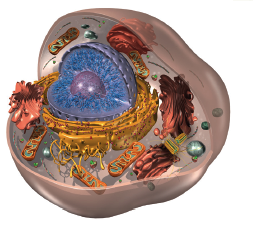 IRENESANDIN NEBOT3 ESO CFUNCIONS DE LES PARTS DE LA CÈL·LULAMembrana plasmática: funció de transport, funció de relació i funció de proteccióCitoplasma: on es donen a terme la majoria de reaccions químiques de la cèl·lulaNucli cel·lular: controla les funcions cel·lulars a través de l’ADN i l’herència FUNCIONS ORGÀNULS CEL·LULARSReticle endoplasmàtic: s’encarrega de fabricar proteïnes mitjançant els ribosomes units a la seva membrana, i les emmagatzema o les transporta a l’aparell de GolgiRibosomes: fabriquen les proteïnes de la cèl·lulaMitocondris: on es realitza la respiració cel·lular, per la qual es cremen nutrientsCentríols: dirigeixen la separació dels cromosomes durant la reproducció cel.lular, intervenen en la formació d’estructures que produeixen moviments cel·lularsCitoesquelet: sosté orgànuls, dóna forma a la cèl·lula i intervé en els moviments cel·lulars Aparell de Golgi: s’encarrega de reunir substàncies i de transportar-les a diverses parts de la cèl·lula o a l’exterior mitjançant les vesículesLisosomes: s’encarrega de realitzar la digestió cel·lular a través vesícules procedents de l’aparell de GolgiVesícules d’emmagatzemament: Acumulen restes, substàncies incorporades a la cèl·lula Reticle endoplasmàtic  Ribosomes     Mitocondris       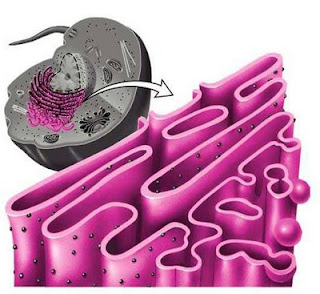 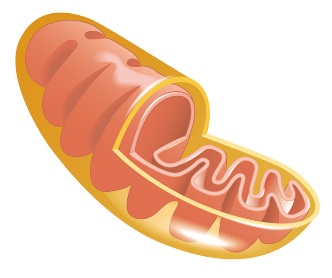 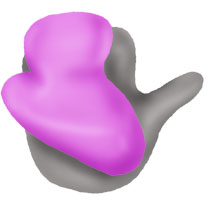 Centríols         Citoesqulet   Aparell de Golgi               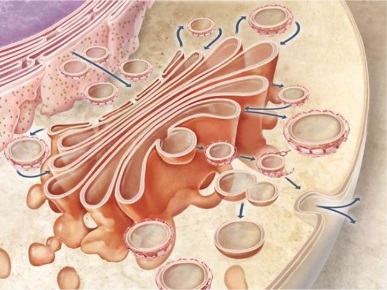 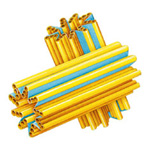 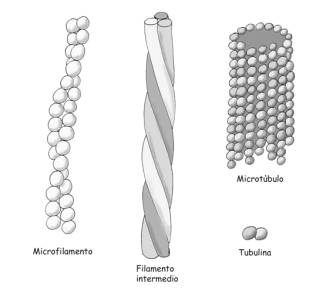  		Lisosomes      Vesícules d’emmagatzemament   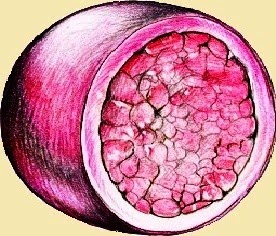 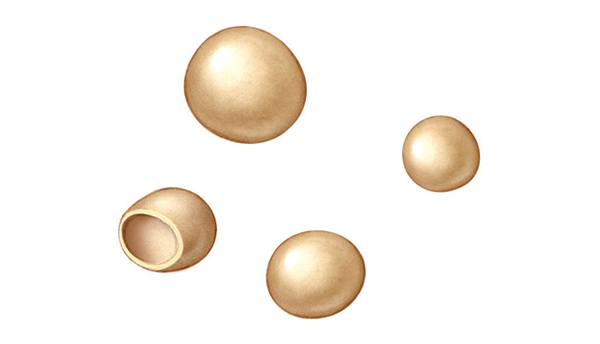 